SPECIFICATION SHEET						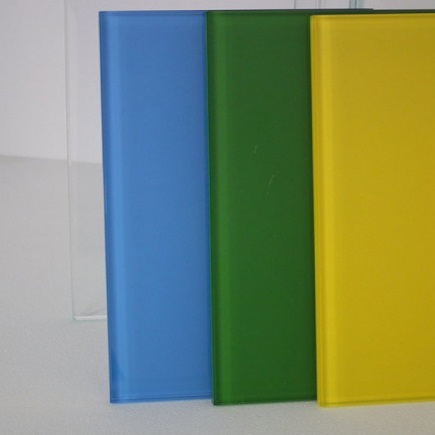 GD BACK PAINTED AND SPLASHBACKSUsing the Makor automated four gun glass coating system Glass Design Back Painted Glass gives architects, builders, designers and homeowners a glass product that is extremely flexible to work with. Ideal for kitchens, bathrooms and splash backs, back painted glass is normally applied to Low Iron glass between 6-19 mm thicknesses and toughened to BS6206 class A.Choice of any RAL or DULUX RAL or Dulux colourCost effectiveAlmost every type of glass can be coatedEasily cleanedNo grouting required - Easy to follow installation guideDurable and heat resistantCan be cut or drilled to accommodate fixtures and fittingsColourfast, and non-stainingMinimal joins requiredReduced wall preparationConsistent colourAvailable in large sizes  1700 x 3200 mmAvailable:	Glass Designs Ltd		Contract Shower Division		Unit 3-4 City Cross		Salutation Road		London SE10 0AT		0208 858 8050		Email: info@glass-designs.net		Web: www.glass-designs.net		Web: www.glassdesignshowers.co.uk